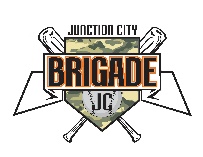 HOST FAMILY INFORMATIONHost families are an essential part for success in the Junction City Brigade Baseball Club.  Hosting a Brigade player can be a very rewarding experience.  When you become a host family, the player is a member of your family during the summer and the relationship often continues well after the season and beyond.Host Family Responsibilities:	- Provide living accommodations which include; a bed, restroom and in-home laundry facilities.	- Access to meals/food in the home when the player is not traveling.	- Participate (if possible)  with your player and his family during family weekend.	- Player must be able to come and go from the home according to their game schedule. (i.e... arrive home		late from an away game)	Transportation is NOT a host family responsibility.Benefits of Being a Host Family:	- Get to know a potential major league baseball player.	- Good family entertainment.	- Role model for host family children.	- Get to know the players and families from across the country.	- Lifelong friendships.	- Family Season Passes for Brigade home games.	- Help make it possible for the Junction City Community to have a collegiate baseball team.FREQUENTLY ASKED QUESTIONS:What happens if a host family goes on vacation?Once a family gets to know a player, they often choose to let the player continue to live at the home during the vacation.  If the family is not comfortable with this option, the JCCBC will place the player at another host family for the vacation period.  You can request a JCCBC Board member to check on the player during the vacation period.What if a host family decides after a player is placed in the home, that the player is not a fit for the family?Rarely has this been a problem since the players recruited to play for the Brigade are of the highest skill level and very well disciplined.  However, if for some reason the player and family are not a good fit, the JCCBC will move the player to another host family.  The Brigade/JCCBC has no tolerance for players with any behavioral issues and will send any problem player home.When do players arrive and how long do they stay?As a rule, players arrive around the last week in May and stay to the last week of July.  However, some players have commitments to their college team that bring them in later and sometimes leave earlier.Do all players have their own transportation?Not all players bring their own vehicle, but most do.  Those who do not are placed in host family situations where there is another player either living close or in the same home.  Under no circumstance should a player use a host family private vehicle.For more information contact Rhonda Underhill at rhondajo82@hotmail.comJunction City Community Baseball Club, PO Box 828, Junction City, KS 66441 501 ( c ) 3 non-profit organizationHost Family Information & Accommodation Form(Please Print)Name: _______________________________________________________________________________________Address: _____________________________________________________________________________________City/State/Zip: ________________________________________________________________________________Phone: _____________________________________ Email: ___________________________________________Names and ages of those residing in the home (please include children)	____________________________________		__________________________________	____________________________________		__________________________________	____________________________________		__________________________________	____________________________________		__________________________________I am willing to host:  _____ 1 Player	  _____ 2 Players  _____ 3 Players  _____  4 PlayersWill Player have:  _____  Internet Access  _____  Wireless Access  _____  Use of family computerPets living in the home:  _____ Dog(s) _____ Cat(s)  _____ Bird(s) _____ other(s)/Specify ____________________Do any family members smoke in the home? _____ Yes  _____ NoType of living and sleeping accommodations available for the Player(s):	Bed Size:  _____ Single  _____ Full  _____ Queen  _____ King  _____ Other/Specify __________________	Room:  _____ Private Bedroom  _____ Shared Bedroom  _____ Bed in Common Area (family room etc.)	Bathroom: _____ Private  _____ Shared		    _____ Shower  _____ BathtubOther information pertaining to Player arrangements and/or family preferences: ________________________________________________________________________________________________________________________________________________________________________________________________________________________________________________________________________________________________________________________________________________________________________________I understand that I am agreeing to be a host family for the Junction City Brigade during the 20_____ season.  I further understand my responsibilities to provide a clean, safe and positive living environment as explained on the Host Family Information document.  A agree to allow JCCBC Board member and/or agent access to inspect living accommodations it needed while the player is living in the home._______________________________________________		_________________________Signature							DateSend form to Rhonda Underhill at rhondajo82@hotmail.comOr mail form to:Junction City Community Baseball Club (JCCBC)PO Box 828, Junction City, Kansas 66441The JCCBC / Junction City Brigade is a 501 ( c ) 3 non-profit organization